Підстава: пункт 4-1 постанови Кабінету Міністрів України від 11 жовтня 2016 р. № 710 «Про ефективне використання державних коштів» Обґрунтування на виконання вимог Постанови КМУ від 11.10.2016 № 710:Враховуючи зазначене, замовник прийняв рішення стосовно застосування таких технічних та якісних характеристик предмета закупівлі:специфікація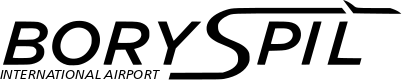 ДЕРЖАВНЕ ПІДПРИЄМСТВО«МІЖНАРОДНИЙ АЕРОПОРТ «БОРИСПІЛЬ» 08300, Україна, Київська обл., Бориспільський район, село Гора, вулиця Бориспіль -7, код 20572069, юридична особа/ суб'єкт господарювання, який здійснює діяльність в окремих сферах господарювання, зазначених у п. 4 ч.1 ст. 2 Закону України «Про публічні закупівлі»Обґрунтування технічних та якісних характеристик предмета закупівлі та очікуваної вартості предмета закупівліОбґрунтування технічних та якісних характеристик предмета закупівлі та очікуваної вартості предмета закупівліПункт КошторисуНазва предмета закупівлі із зазначенням коду за Єдиним закупівельним словникомОчікувана вартість предмета закупівлі згідно річного плану закупівельОчікувана вартість предмета закупівлі згідно ОГОЛОШЕННЯ про проведення відкритих торгівІдентифікатор процедури закупівлі13.03.1 (2023)Лікарські засоби, код ДК 021:2015 - 33600000-6 - Фармацевтична продукція 32 515,00 грн. з ПДВ30 387,86грн. без ПДВ UA-2023-07-07-008618-a1Обґрунтування технічних та якісних характеристик предмета закупівліВизначення потреби в закупівлі: Для доукомплектування 40 валіз-укладок, що знаходяться в аварійно-рятувальному автопричепі-фургоні та сумок для надання медичної допомоги, що знаходяться в захисних спорудах, автомобілі швидкої медичної допомоги та в медпункті. Надання лікувальної допомоги службовим собакам підприємства. Обґрунтування технічних та якісних характеристик предмета закупівлі: Якісні та технічні характеристики предмета закупівлі визначені з урахуванням реальних потреб підприємства та оптимального співвідношення ціни та якості. Замовник здійснює закупівлю даного товару, оскільки він за своїми якісними та технічними характеристиками найбільше відповідатиме вимогам та потребам замовника. 2Обґрунтування очікуваної вартості предмета закупівліОбґрунтування очікуваної вартості предмета закупівлі: Визначення очікуваної вартості предмета закупівлі обумовлено статистичним аналізом загальнодоступної інформації про ціну предмета закупівлі на підставі затвердженої центральним органом виконавчої влади, що забезпечує формування та реалізує державну політику у сфері публічних закупівель, примірної методики визначення очікуваної вартості предмета закупівлі, затвердженої наказом Міністерства розвитку економіки, торгівлі та сільського господарства України від 18.02.2020 № 275. Розрахунок очікуваної вартості предмета закупівлі здійснено відповідно до Положення «Про порядок визначення очікуваної вартості предмета закупівлі» від 17.05.2022 №50-06-1. Обґрунтування обсягів закупівлі: Обсяги визначено відповідно до очікуваної потреби. 3Інша інформаціяБуло направлено низку запитів на наступні пошти:- ПрАТ «Фармацевтична фірма «Дарниця» info@darnitsa.ua sbyt@darnitsa.kiev.ua o.savenko@darnitsa.ua;- ТОВ "АВЕНТУСФАРМ" aventusfarm@gmail.com;- ТОВ "МОДЕРН-ФАРМ" modernfarm@ukr.net- ТОВ "ДА СІГНА-1" tender.dasigna1@aptekads.com.ua- ТОВ "Галафарм" oksana_tn@i.ua- ТОВ «Харківське фармацевтичне підприємство «Здоров’я народу» ratushnyy@zn.kharkov.ua- ПАT «Галичфарм» elena.kruk@arterium.com alina.brunkovska@arterium.ua- ТОВ «ПЕРША СОЦІАЛЬНА» info@1sa.com.ua - Liki24.com support@liki24.com - Артеріум Корпорація ВАТ art_office@arterium.ua- «Сміливість АНЦ» kyiv@aptekanizkihcen.ua - КП "Фармація" parhomenko@pharmacy.kiev.ua ПРИВАТНЕ АКЦІОНЕРНЕ ТОВАРИСТВО "ЛЕКХІМ" rud_t@lekhim.ua ТОВ "БІОКОН" tender.biokon@gmail.com ТОВ "ФАРМАСТОР" a.serbin@farmastor.com ТОВ "АЙ ПІ ЛІКИ" ippharmacy@ukr.net ТОВ "АНЕЛА" d26b@ukr.net ТОВ "ЦЕНТРАЛЬНА ФАРМАЦЕВТИЧНА КОМПАНІЯ" volkal@bigmir.net ТОВ "ІНТЕЛЕКС" intelex@ukr.net ТОВ "ФАРМАЦІЯ КИЄВА" laboratoria@pharmacy.kiev.ua ТОВ "АПТЕКА НИЗЬКИХ ЦІН ТМ" info@com.ua kyiv@aptekanizkihcen.ua interplay@aptekanizkihcen.ua ТОВ "МЕД-СЕРВІС ДНЕПР" strelnikov.egor@med-service.com.ua ТОВ «МТПК» info@tabletki.ua ТОВ "ЮРІЯ-ФАРМ" otp@uf.ua ТОВ "ТОМАШ" lala.19@ukr.net ТОВ "ВІОЛА-МЕДФАРМ" info@viola-m.com tender21.violamedpharm@gmail.com ТОВ «Ліки Полтавщини» likipoltava@gmail.com ТОВ "Медичний Центр М.Т.К." 123@ukr.net ТОВ "Подорожник Тернопіль" dovidka@da.lviv.ua ТОВ "МК КВЕРТІМЕД-УКРАЇНА" salekm@ukr.net А також здійснено пошук, збір та аналіз загальнодоступної відкритої інформації про ціни на момент вивчення ринку. Вивчено ціни з наступних інтернет-ресурсів: Інтернет-магазин https://apteka911.ua Інтернет-магазин https://anc.ua № п/пНайменування ТоваруОдиниця виміруКількістьТехнічні та якісні характеристики предмета закупівлі(Технічна специфікація)1Адреналінупаковка6Розчин для ін'єкцій  1,8 мг/мл 1 мл №10абоРозчин для ін'єкцій  1,82 мг/мл 1 мл №10абоРозчин для ін'єкцій  0,18% 1 мл №102Аміаку розчинфлакон20Розчин 10%  40 мл3Амінокапронова кислотафлакон20Розчин 5 %  100 мл4Анаприлінупаковка2Таблетки 40 мг  №505Аритмілупаковка3Розчин для ін'єкцій 50 мг/мл  3 мл №56Вугілля активованеупаковка100Таблетки 250 мг  №107Глюкозафлакон40Розчин для інфузій 5%  200 мл8Дексаметазонупаковка20Розчин для ін'єкцій 4 мг/мл 1 мл №5абоРозчин для ін'єкцій 0,4% 1 мл №59Димедролупаковка30Розчин для ін`єкцій 10 мг/мл   1 мл  №10абоРозчин для ін`єкцій 1%  1 мл  №1010Етамзилатупаковка6Розчин для ін'єкцій 12,5%  2 мл  №1011Кордіамінупаковка42Розчин для ін`єкцій, 250 мг/мл 2 мл №10абоРозчин для ін`єкцій, 25%  2 мл  №1012Метоклопрамідупаковка2Таблетки по 10 мг  №5013Натрію хлоридфлакон70Розчин для інфузій 9 мг/мл  200 млабоРозчин для інфузій 0,9 %  200 мл14Перекис воднюфлакон47Розчин 3%  100 мл15Реополіглюкінфлакон100Розчин для інфузій  200 мл16Хлоргексидинфлакон40Розчин 0,05%  100 мл17Фуросемідупаковка2Розчин для ін`єкцій, 10 мг/мл  2 мл №10абоРозчин для ін`єкцій, 1%  2 мл №1018Гідрокортизону ацетатупаковка3Для ін'єкцій 2,5%  2 мл №1019Біциллін-5флакон10Порошок для суспензії для ін'єкцій 1 500 000 ОД20Розчин йодуфлакон2Розчин 5%   100 мл21Анальгінупаковка3Розчин для ін'єкцій 500 мг/мл  2мл  №10абоРозчин для ін'єкцій 50%  2 мл   №1022Ентеросгельбанка16Паста 405 г23Новокаїнфлакон5Розчин 0,5%  200 мл24Рінгера розчинфлакон10Розчин 200 мл